PROGRAMME DES ACTIVITES DU PERISCOLAIRE DU MUR BLANCDU LUNDI 2 SEPTEMBRE AU VENDREDI 18 OCTOBRE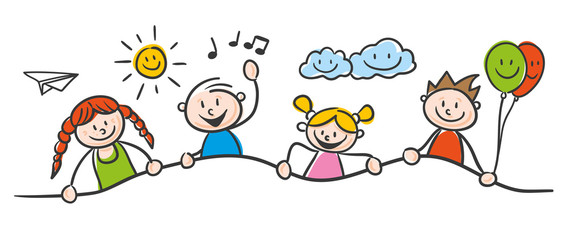 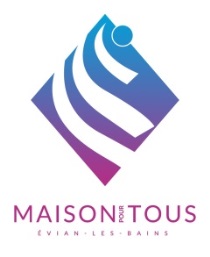 LUNDIMARDIJEUDIVENDREDIAIKIDOORIGAMIDANSESPORTS COLLECTIFSAIKIDOORIGAMICREATION D’UNE BD 19 et 26 septembre+17 octobreSPORTS COLLECTIFS